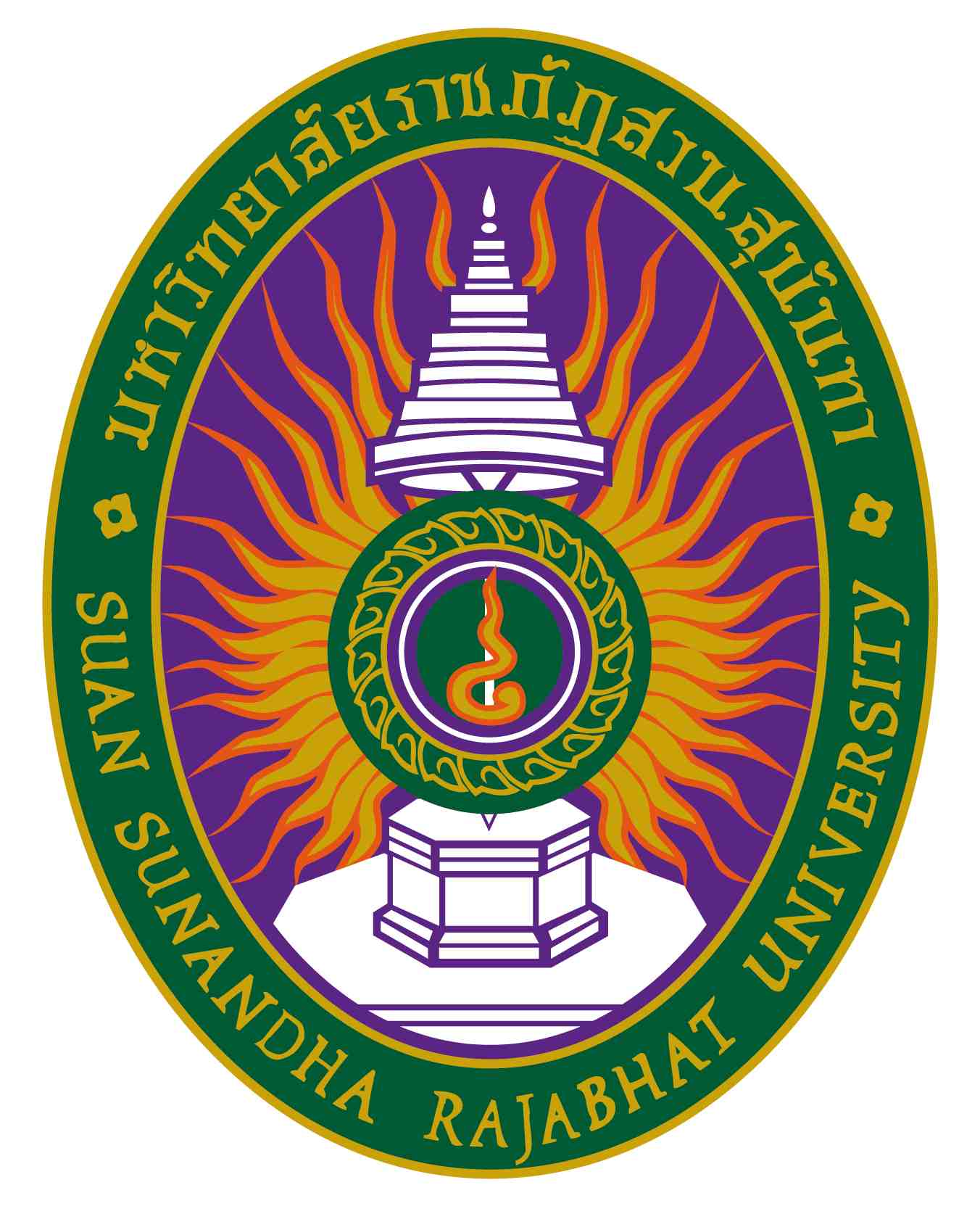 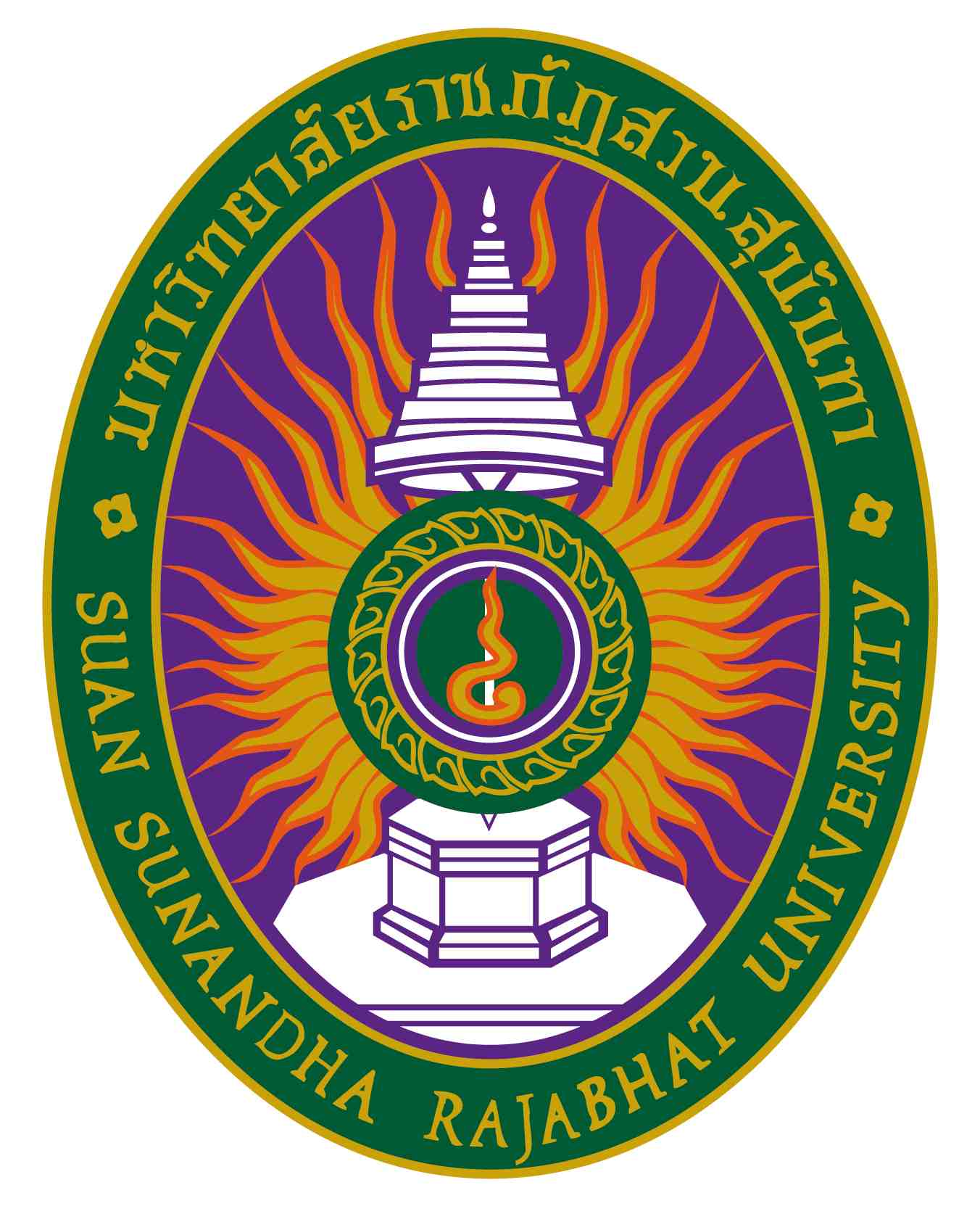 รายละเอียดของรายวิชา (Course Specification)รหัสวิชา… MUS 2701.............................รายวิชา......ดนตรีวิทยาเบื้องต้น..............................................สาขาวิชา.....ดนตรี......................คณะ/วิทยาลัย…ศิลปกรรมศาสตร์..................... มหาวิทยาลัยราชภัฏสวนสุนันทาภาคการศึกษา....1........ปีการศึกษา.…...2565..........หมวดที่ ๑ ข้อมูลทั่วไป๑.  รหัสและชื่อรายวิชา		 รหัสวิชา			MUS2701ชื่อรายวิชาภาษาไทย	ดนตรีวิทยาเบื้องต้นชื่อรายวิชาภาษาอังกฤษ	Musicology๒.  จำนวนหน่วยกิต     			3(3-0-6)	    ๓.  หลักสูตรและประเภทของรายวิชา          ๓.๑  หลักสูตร    			ศิลปกรรมศาสตร์ สาขาวิชาดนตรี       ๓.๒ ประเภทของรายวิชา  		-๔.  อาจารย์ผู้รับผิดชอบรายวิชาและอาจารย์ผู้สอน			       ๔.๑  อาจารย์ผู้รับผิดชอบรายวิชา    	ผู้ช่วยศาสตราจารย์ยุทธกร สริกขกานนท์      ๔.๒ อาจารย์ผู้สอน			ผู้ช่วยศาสตราจารย์ยุทธกร สริกขกานนท์   ๕.  สถานที่ติดต่อ			…......สาขาวิชาดนตรี.................../ E – Mail yustakorn.sa@ssru.ac.th๖.  ภาคการศึกษา / ชั้นปีที่เรียน		๖.๑ ภาคการศึกษาที่ 		.......1......  /  ชั้นปีที่ .....4......๖.๒ จำนวนผู้เรียนที่รับได้ 	ประมาณ......60......................คน๗.  รายวิชาที่ต้องเรียนมาก่อน (Pre-requisite)  (ถ้ามี)	…................-...............................................๘.  รายวิชาที่ต้องเรียนพร้อมกัน (Co-requisites) (ถ้ามี)	…..............-.................................................     ๙.  สถานที่เรียน	 	สาขาวิชาดนตรี คณะศิลปกรรมศาสตร์    มหาวิทยาลัยราชภัฏสวนสุนันทา๑๐.วันที่จัดทำหรือปรับปรุง		 วันที่.....22....เดือน...กันยายน....................พ.ศ.  2565........     รายละเอียดของรายวิชาครั้งล่าสุดหมวดที่ ๒ จุดมุ่งหมายและวัตถุประสงค์๑.   จุดมุ่งหมายของรายวิชา	ให้นักศึกษามีความรู้ความเข้าใจในการพัฒนาการของดนตรีที่มีในประเทศไทยตั้งแต่อดีต และส่งผลต่อดนตรีในปัจจุบันอย่างไร๒.   วัตถุประสงค์ในการพัฒนา/ปรับปรุงรายวิชา	เพื่อให้นักศึกษาสามารถนำความรู้ทางด้านการพัฒนาการดนตรีทั้งอดีตและปัจจุบัน ต่อยอดไปสู่การนำเสนอผลงานดนตรีของตัวเองหรือประกอบธุรกิจในระดับสากลได้อย่างถูกต้องหมวดที่ ๓ ลักษณะและการดำเนินการ๑. คำอธิบายรายวิชา 		พัฒนาการของดนตรีที่พบในประเทศไทยนับจากอดีตถึงปัจจุบัน ทั้งดนตรีประจำชาติและดนตรีจากวัฒนธรรมอื่นที่เข้ามามีผลต่อสังคมวัฒนธรรมดนตรีของไทย		๒. จำนวนชั่วโมงที่ใช้ต่อภาคการศึกษา (ระบุเป็นจำนวนชั่วโมงต่อภาคเรียน)๓. จำนวนชั่วโมงต่อสัปดาห์ที่อาจารย์ให้คำปรึกษาและแนะนำทางวิชาการแก่นักศึกษาเป็นรายบุคคล	(ผู้รับผิดชอบรายวิชาโปรดระบุข้อมูล   ตัวอย่างเช่น  ๑ ชั่วโมง / สัปดาห์)	๓.๑ ปรึกษาด้วยตนเองที่ห้องพักอาจารย์ผู้สอน  ห้อง ......... ชั้น ....... อาคาร ............ คณะ/วิทยาลัย......................	๓.๒ ปรึกษาผ่านโทรศัพท์ที่ทำงาน / มือถือ  หมายเลข ...........................................................................................	๓.๓ ปรึกษาผ่านจดหมายอิเล็กทรอนิกส์ (E-Mail) ..................................................................................................	๓.๔ ปรึกษาผ่านเครือข่ายสังคมออนไลน์ (Facebook/Twitter/Line)...........................................................................	๓.๕ ปรึกษาผ่านเครือข่ายคอมพิวเตอร์ (Internet/Webboard)...................................................................................หมวดที่ ๔ การพัฒนาผลการเรียนรู้ของนักศึกษา๑. คุณธรรม  จริยธรรม๑.๑   คุณธรรม จริยธรรมที่ต้องพัฒนา 		-กำหนดให้ตรงเวลาในการเข้าชั้นเรียน                                                                 -เมื่อมอบหมายงานแล้วส่งตามกำหนด                                                     -ไม่คัดลอกงานของบุคคลอื่นมาเป็นของตัวเอง๑.๒   วิธีการสอน- การอภิปรายพร้อมยกตัวอย่างกรณีศึกษาที่เกี่ยวข้อง           	 - มอบหมายงานให้รับผิดชอบ ๑.๓    วิธีการประเมินผล            	 - ประเมนผลการนำเสนองานที่ได้รับมอบหมาย            	 - การอ้างอิงเอกสารและแหล่งที่มาของงานที่ได้รับมอบหมาย ๒. ความรู้๒.๑   ความรู้ที่ต้องพัฒนา          		- มีความเข้าใจในหลักการพื้นฐานของศัพท์เฉพาะทางดนตรี              	- มีความเข้าใจในการพัฒนาความรู้ทางภาษาอย่างต่อเนื่อง              	- มีวิธีการบูรณาการความรู้ทางภาษาอังกฤษสู่ดนตรีของตนเอง ๒.๒   วิธีการสอน- บรรยาย              	- อภิปรายกลุ่ม/เดี่ยว             	- นำเสนองานกลุ่มหน้าชั้นเรียน            	- การวิพากษ์ผลงานในการนำเสนองานกลุ่ม ๒.๓    วิธีการประเมินผล 		- สอบกลางภาค / ปลายภาค                        	- ประเมินจากการเข้าชั้นเรียน                         	- ประเมินจากคุณภาพของงานที่ได้รับมอบหมาย๓. ทักษะทางปัญญา๓.๑   ทักษะทางปัญญาที่ต้องพัฒนา              	- สามารถรวบรวมข้อมูลวิเคราะห์ข้อมูลได้              	- สามารถประยุกต์ความรู้เข้ากับศาสตร์ทางดนตรีของตนได้          - สามารถจำคำศัพท์เฉพาะทางดนตรีได้๓.๒   วิธีการสอน- มอบหมายงานทั้งเดี่ยวและกลุ่ม          - ให้รู้จักการนำเสนอและเรียบเรียงความคิดให้เป็นขั้นตอน ๓.๓    วิธีการประเมินผล 		- ประเมินจากคุณภาพของงานที่มอบหมายและการนำเสนอ                     - ประเมินจากการสอบ๔. ทักษะความสัมพันธ์ระหว่างบุคคลและความรับผิดชอบ๔.๑   ทักษะความสัมพันธ์ระหว่างบุคคลและความรับผิดชอบที่ต้องพัฒนา	 	- มีความรับผิดชอบและพัฒนาความรู้อย่างต่อเนื่อง              	- สามารถร่วมงานกับเพื่อนและบุคคลอื่นๆได้อย่างดี           - สามารถนำความรู้บูรณาการกับวิถีชีวิตและสังคมรอบข้าง๔.๒   วิธีการสอน- มอบหมายงานเดี่ยวและกลุ่ม          - การนำเสนอหน้าชั้นเรียน ๔.๓    วิธีการประเมินผล- สังเกตจากพฤติกรรมในการเรียน              	- ประเมินจากคุณภาพและการนำเสนองานที่มอบหมาย๕. ทักษะการวิเคราะห์เชิงตัวเลข การสื่อสาร และการใช้เทคโนโลยีสารสนเทศ๕.๑   ทักษะการวิเคราะห์เชิงตัวเลข การสื่อสาร และการใช้เทคโนโลยีสารสนเทศที่ต้องพัฒนา 	- สามารถค้นคว้าแหล่งข้อมูลในระบบอินเตอร์เน็ทได้อย่างถูกต้อง ๕.๒   วิธีการสอน- ให้ค้นคว้าและรวบรวมเว็ปไซด์ที่เกี่ยวกับดนตรีของต่างประเทศ- นำข้อมูลที่ได้มาวิเคราะห์ความถูกต้อง ๕.๓    วิธีการประเมินผล- ให้ค้นคว้าและรวบรวมเว็ปไซด์ที่เกี่ยวกับดนตรีของต่างประเทศ- นำข้อมูลที่ได้มาวิเคราะห์ความถูกต้อง ๖. ด้านอื่นๆ	๖.๑ ทักษะพิสัยหมายเหตุสัญลักษณ์ 	หมายถึง	ความรับผิดชอบหลัก สัญลักษณ์ 	หมายถึง	ความรับผิดชอบรอง เว้นว่าง	หมายถึง	ไม่ได้รับผิดชอบซึ่งจะปรากฎอยู่ในแผนที่แสดงการกระจายความรับผิดชอบมาตรฐานผลการเรียนรู้จากหลักสูตรสู่รายวิชา (Curriculum Mapping)หมวดที่ ๕ แผนการสอนและการประเมินผลแผนการสอน ๒. แผนการประเมินผลการเรียนรู้    ( ระบุวิธีการประเมินผลการเรียนรู้หัวข้อย่อยแต่ละหัวข้อตามที่ปรากฏในแผนที่แสดงการกระจายความรับผิดชอบของรายวิชา      (Curriculum Mapping) ตามที่กำหนดในรายละเอียดของหลักสูตร สัปดาห์ที่ประเมิน และสัดส่วนของการประเมิน)หมวดที่ ๖ ทรัพยากรประกอบการเรียนการสอน๑.  ตำราและเอกสารหลัก- Pocket Encyclopedia of Music. By Harry Dexter & Paymond Tobin๒.  เอกสารและข้อมูลสำคัญ- Teach yourself music ของ King Palmer- The right way to read music ของ Harry & Michael Baxter๓.  เอกสารและข้อมูลแนะนำ       	-หมวดที่ ๗ การประเมินและปรับปรุงการดำเนินการของรายวิชา๑.  กลยุทธ์การประเมินประสิทธิผลของรายวิชาโดยนักศึกษา	- การสนทนาแลกเปลี่ยนเรียนรู้         - การร่วมกิจกรรมทางวิชาการที่เกี่ยวข้องกับภาษาอังกฤษธุรกิจ๒. กลยุทธ์การประเมินการสอน       (ระบุวิธีการประเมินที่จะได้ข้อมูลการสอน เช่น จากผู้สังเกตการณ์ หรือทีมผู้สอน หรือผลการเรียนของนักศึกษา เป็นต้น)- ข้อมูลจากการสนทนาแลกเปลี่ยนเรียนรู้- สังเกตความสนใจในกิจกรรมการเรียรการสอน๓.  การปรับปรุงการสอน      (อธิบายกลไกและวิธีการปรับปรุงการสอน เช่น คณะ/ภาควิชามีการกำหนดกลไกและวิธีการปรับปรุงการสอนไว้อย่างไรบ้าง       การวิจัยในชั้นเรียน การประชุมเชิงปฏิบัติการเพื่อพัฒนาการเรียนการสอน เป็นต้น)- ศึกษาจากปัญหาในการเรียนการสอน- แลกเปลี่ยนความคิดเห็นในการจัดการเรียนการสอนกับนักศึกษา๔.  การทวนสอบมาตรฐานผลสัมฤทธิ์ของนักศึกษาในรายวิชา      (อธิบายกระบวนการที่ใช้ในการทวนสอบมาตรฐานผลสัมฤทธิ์ของนักศึกษาตามมาตรฐานผลการเรียนรู้ของรายวิชา เช่น       ทวนสอบจากคะแนนข้อสอบ หรืองานที่มอบหมาย กระบวนการอาจจะต่างกันไปสำหรับรายวิชาที่แตกต่างกัน หรือสำหรับ      มาตรฐานผลการเรียนรู้แต่ละด้าน)- ผลการเรียนของนักศึกษาทุกรุ่นที่ผ่านการเรียนวิชานี้๕.  การดำเนินการทบทวนและการวางแผนปรับปรุงประสิทธิผลของรายวิชา      (อธิบายกระบวนการในการนำข้อมูลที่ได้จากการประเมินจากข้อ ๑ และ ๒ มาวางแผนเพื่อปรับปรุงคุณภาพ)	- ปรับปรุงกิจกรรมการเรียนการสอนทุกภาคเรียนเพื่อสอดคล้องกับผู้   เรียนและสภาพสังคมในเวลานั้นๆ***********************แผนที่แสดงการกระจายความรับผิดชอบมาตรฐานผลการเรียนรู้จากหลักสูตรสู่รายวิชา (Curriculum Mapping)ตามที่ปรากฏในรายละเอียดของหลักสูตร (Programme Specification) มคอ. ๒ความรับผิดชอบในแต่ละด้านสามารถเพิ่มลดจำนวนได้ตามความรับผิดชอบบรรยาย(ชั่วโมง)สอนเสริม(ชั่วโมง)การฝึกปฏิบัติ/งานภาคสนาม/การฝึกงาน (ชั่วโมง)การศึกษาด้วยตนเอง(ชั่วโมง)45 ชั่วโมง/ 1ภาคเรียนตามกลุ่มสนใจ 3 ชั่วโมง/ สัปดาห์สัปดาห์ที่หัวข้อ/รายละเอียดจำนวน(ชม.)กิจกรรมการเรียน การสอน/สื่อที่ใช้ ผู้สอน๑บทนำเรื่องพัฒนาการดนตรีในและต่างประเทศ3บรรยาย,อภิปรายผศ.ยุทธกร สริกขกานนท์๒ดนตรีในประเทศไทยมีอะไรบ้าง3บรรยาย,อภิปรายผศ.ยุทธกร สริกขกานนท์๓ปัจจัยหรืออิทธิพลที่มีต่อดนตรีประจำชาติจากอดีตถึงปัจจุบัน (1)3บรรยาย,อภิปรายผศ.ยุทธกร สริกขกานนท์๔ปัจจัยหรืออิทธิพลที่มีต่อดนตรีประจำชาติจากอดีตถึงปัจจุบัน (2)3บรรยาย,อภิปรายผศ.ยุทธกร สริกขกานนท์๕การพัฒนาการของดนตรีประจำชาติจากอดีตถึงปัจจุบัน (1)3บรรยาย,อภิปรายผศ.ยุทธกร สริกขกานนท์๖การพัฒนาการของดนตรีประจำชาติจากอดีตถึงปัจจุบัน (2)3บรรยาย,อภิปรายผศ.ยุทธกร สริกขกานนท์๗ทบทวนบทเรียนที่ผ่านมาทั้งหมด3บรรยาย,อภิปรายผศ.ยุทธกร สริกขกานนท์๘สอบกลางภาค๙วัฒนธรรมอื่นและปัจจัยต่างๆที่มีผลต่อแนวดนตรีในประเทศไทย (1)3บรรยาย,อภิปรายผศ.ยุทธกร สริกขกานนท์๑๐วัฒนธรรมอื่นและปัจจัยต่างๆที่มีผลต่อแนวดนตรีในประเทศไทย (2)3บรรยาย,อภิปรายผศ.ยุทธกร สริกขกานนท์๑๑วัฒนธรรมอื่นและปัจจัยต่างๆที่มีผลต่อแนวดนตรีในประเทศไทย (3)3บรรยาย,อภิปรายผศ.ยุทธกร สริกขกานนท์๑๒นำเสนองานหน้าชั้นเรียนครั้งที่ 13นำเสนองานที่มอบหมายทีละกลุ่ม,วิพากษ์ผศ.ยุทธกร สริกขกานนท์๑๓นำเสนองานหน้าชั้นเรียนครั้งที่ 23นำเสนองานที่มอบหมายทีละกลุ่ม,วิพากษ์ผศ.ยุทธกร สริกขกานนท์๑๔แนวดนตรีในปัจจุบันและการเปลี่ยนแปลงในอนาคต (1)3บรรยาย,อภิปรายผศ.ยุทธกร สริกขกานนท์๑๕แนวดนตรีในปัจจุบันและการเปลี่ยนแปลงในอนาคต (2)3บรรยาย,อภิปรายผศ.ยุทธกร สริกขกานนท์๑๖ทบทวนความรู้ทั้งหมด3บรรยาย,อภิปรายผศ.ยุทธกร สริกขกานนท์๑๗สอบปลายภาคผลการเรียนรู้วีธีการประเมินผลการเรียนรู้สัปดาห์ที่ประเมินสัดส่วนของการประเมินผล ข้อ2.1,2.2,2.3สอบกลางภาคสอบปลายภาค81730%30%ข้อ 1.1,1.2,1.3,2.1,2.2,2.3,3.1,3.2,3.3,5.1การนำเสนองานหน้าชั้นเรียนทั้งงานกลุ่มและเดี่ยว12,1320%ข้อ 1.1,1.2,1.3,4.1,4.2,4.3การเข้าชั้นเรียน,การตั้งใจในการเรียน,การซักถามหรือแสดงความคิดเห็นทุกสัปดาห์20%รายวิชาคุณธรรม จริยธรรมคุณธรรม จริยธรรมคุณธรรม จริยธรรมคุณธรรม จริยธรรมคุณธรรม จริยธรรมคุณธรรม จริยธรรมคุณธรรม จริยธรรมความรู้ความรู้ความรู้ความรู้ความรู้ทักษะทางปัญญาทักษะทางปัญญาทักษะทางปัญญาทักษะความสัมพันธ์ระหว่างบุคคล และความรับผิดชอบระหว่างบุคคลและความรับผิดชอบทักษะความสัมพันธ์ระหว่างบุคคล และความรับผิดชอบระหว่างบุคคลและความรับผิดชอบทักษะความสัมพันธ์ระหว่างบุคคล และความรับผิดชอบระหว่างบุคคลและความรับผิดชอบทักษะการวิเคราะห์เชิงตัวเลข การสื่อสาร และการใช้เทคโนโลยีสารสนเทศเชิงตัวเลข การสื่อสารและการใช้เทคโนโลยีสารสนเทศทักษะการวิเคราะห์เชิงตัวเลข การสื่อสาร และการใช้เทคโนโลยีสารสนเทศเชิงตัวเลข การสื่อสารและการใช้เทคโนโลยีสารสนเทศทักษะการวิเคราะห์เชิงตัวเลข การสื่อสาร และการใช้เทคโนโลยีสารสนเทศเชิงตัวเลข การสื่อสารและการใช้เทคโนโลยีสารสนเทศทักษะการวิเคราะห์เชิงตัวเลข การสื่อสาร และการใช้เทคโนโลยีสารสนเทศเชิงตัวเลข การสื่อสารและการใช้เทคโนโลยีสารสนเทศทักษะด้านอื่น ๆรายวิชา  ความรับผิดชอบหลัก                                                          ความรับผิดชอบรอง  ความรับผิดชอบหลัก                                                          ความรับผิดชอบรอง  ความรับผิดชอบหลัก                                                          ความรับผิดชอบรอง  ความรับผิดชอบหลัก                                                          ความรับผิดชอบรอง  ความรับผิดชอบหลัก                                                          ความรับผิดชอบรอง  ความรับผิดชอบหลัก                                                          ความรับผิดชอบรอง  ความรับผิดชอบหลัก                                                          ความรับผิดชอบรอง  ความรับผิดชอบหลัก                                                          ความรับผิดชอบรอง  ความรับผิดชอบหลัก                                                          ความรับผิดชอบรอง  ความรับผิดชอบหลัก                                                          ความรับผิดชอบรอง  ความรับผิดชอบหลัก                                                          ความรับผิดชอบรอง  ความรับผิดชอบหลัก                                                          ความรับผิดชอบรอง  ความรับผิดชอบหลัก                                                          ความรับผิดชอบรอง  ความรับผิดชอบหลัก                                                          ความรับผิดชอบรอง  ความรับผิดชอบหลัก                                                          ความรับผิดชอบรอง  ความรับผิดชอบหลัก                                                          ความรับผิดชอบรอง  ความรับผิดชอบหลัก                                                          ความรับผิดชอบรอง  ความรับผิดชอบหลัก                                                          ความรับผิดชอบรอง  ความรับผิดชอบหลัก                                                          ความรับผิดชอบรอง  ความรับผิดชอบหลัก                                                          ความรับผิดชอบรอง  ความรับผิดชอบหลัก                                                          ความรับผิดชอบรอง  ความรับผิดชอบหลัก                                                          ความรับผิดชอบรองหมวดวิชา............๑๒๓๔๕๖๗๑๒๓๔๕๑๒๓๑๒๓๑๒๓๔รหัสวิชา MUS2701ชื่อรายวิชา ดนตรีวิทยาเบื้องต้นMucology